Reconstruction Road Map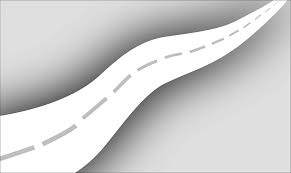 On a separate sheet of paper, create an illustration of a road that shows the important events of Reconstruction and their impact on African Americans’ journey toward full citizenship.  Your road should: Show the path of Reconstruction, including progress and setbacks that African Americans experienced in their struggle for full citizenship during ReconstructionInclude along the path the following 15 events during ReconstructionFor each event includeName of the eventShort explanation/description Symbol or picture that indicates the impact on African American citizenshipfast speed limit signs, green lights can be used for progress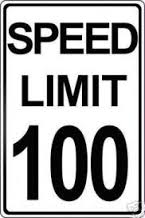 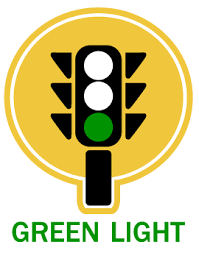 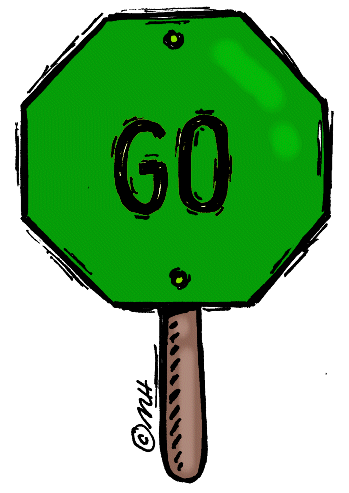 detours, stop signs, potholes, roadblocks, construction can be used for setbacks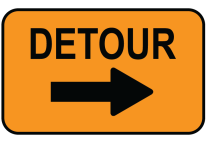 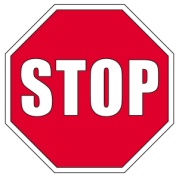 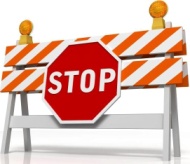 Your map should have a title and caption at the top of the pageThe caption should be at least 3-5 sentencesThe caption will summarize how Reconstruction brought African Americans closer to full citizenship. In what ways did African Americans get closer to full citizenship during Reconstruction? In what ways did African Americans not yet achieve full citizenship?Your map must be colorful, neat, and free from spelling errorsLayout is importantPlan your space so that you have room for all events, vocabulary, and the caption  All labels, explanations, and captions should be written neatly  Class time must be used wisely!Grading RubricScore: ____________20 Points15 Points10 Points5 PointsName and Explanation of EventsName & explanation for all 15 events on road mapName & explanation for 10-14 events on road mapName & explanation for 5-9 events on road mapName & explanation for 1-4 events on road mapSymbol or Picture of EventPicture or symbol for all 15 events on road mapPicture or symbol for 10-14 events on road mapPicture or symbol for 5-9 events on road mapPicture or symbol for 1-4 events on road mapTitle and CaptionTitle and impressive caption (3-5 sentences) Title and accurate caption (3-5 sentences)Title and caption are included, but may be somewhat inaccurate or too short (less than 3-5 sentences)Title and/or caption may be missing or inaccurateQuality of Work High quality work, colorful, neat, no spelling errors, eye catching designColorful design, although product may be somewhat unorganized and/or may have errorsLittle color is used and/or messy design, several errors that impact the quality of work Color is not used, messy design, and many spelling errorsClass ParticipationPrepared every day, used class time wisely, required no redirectionUsed class time wisely and required no redirection but was not always preparedDid not always use class time wisely and required some redirection to stay on taskWasted class time and/or caused disruptions